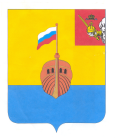 РЕВИЗИОННАЯ КОМИССИЯ ВЫТЕГОРСКОГО МУНИЦИПАЛЬНОГО РАЙОНА162900, Вологодская область, г. Вытегра, пр. Ленина, д.68тел. (81746) 2-22-03 факс (81746) ______,       e-mail: revkom@vytegra-adm.ruЗАКЛЮЧЕНИЕна проект постановления администрации сельского поселения Андомское 27.01.2023 г.                                                                              г. Вытегра         Заключение Ревизионной комиссии Вытегорского муниципального района на проект постановления Администрации сельского поселения Андомское «О внесении изменений в постановление Администрации сельского поселения Андомское от 22.11.2019 № 135 «Об утверждении комплексной программы по обеспечению мер пожарной безопасности сельского поселения Андомское на 2018 – 2022 годы» подготовлено в соответствии с требованиями Бюджетного кодекса Российской Федерации, Положения о Ревизионной комиссии Вытегорского муниципального района.         Согласно статьи 179 Бюджетного кодекса Российской Федерации порядок принятия решений о разработке, формирования и реализации муниципальных программ устанавливается муниципальным правовым актом местной администрации муниципального образования.        В целях реализации положений статьи 179 Бюджетного Кодекса Российской Федерации принято постановление администрации сельского поселения Андомское от 15.09.2020 г. № 67 «Об утверждении Порядка разработки, реализации и оценки эффективности реализации муниципальных программ сельского поселения Андомское» (далее – Порядка).          На основании пункта 2 статьи 179 Бюджетного кодекса Российской Федерации, пункта 5.3 Порядка в целях приведения муниципальной программы «Комплексная программа по обеспечению мер пожарной безопасности муниципального образования сельского поселения Андомское на 2018-2022 годы» (далее – Программы) в соответствие с решением о бюджете поселения от 16.12.2021 года № 263  «О бюджете сельского поселения Андомское на 2022 год и плановый период 2023 и 2024 годов» (с изменениями) проектом постановления предлагается внести изменения в объем финансирования Программы. Внесены изменения в паспорт и текстовую часть Программы в части финансового обеспечения.         Объем финансирования Программы в целом увеличился на 5,0 тыс. рублей и составил 614,1 тыс. рублей, в том числе по годам: 2018 год – 84,8 тыс. рублей, 2019 год – 153,0 тыс. рублей, 2020 год – 180,0 тыс. рублей, 2021 год – 153,6 тыс. рублей, 2022 год – 42,7 тыс. рублей (+5,0 тыс. рублей).           Уточненные объемы финансирования программы на 2022 год соответствуют объемам, утвержденным решением о бюджете поселения.          Внесение изменений в Программу является обоснованным. Изменения внесены в сроки, установленные Порядком.        Выводы и предложения.       Проект постановления администрации сельского поселения Андомское «О внесении изменений в постановление Администрации сельского поселения Андомское от 22.11.2019 № 135 «Об утверждении комплексной программы по обеспечению мер пожарной безопасности сельского поселения Андомское на 2018 – 2022 годы» соответствует требованиям Бюджетного кодекса Российской Федерации, Федерального закона № 131-ФЗ от 06.10.2003 «Об общих принципах организации местного самоуправления в Российской Федерации», Положению о бюджетном процессе в сельском поселении Андомское.Ревизионная комиссия ВМР рекомендует проект постановления к рассмотрению. Аудитор Ревизионной комиссии                                                                  О.Е. Нестерова